Фото №25.Система информации и связи.Информация по питанию.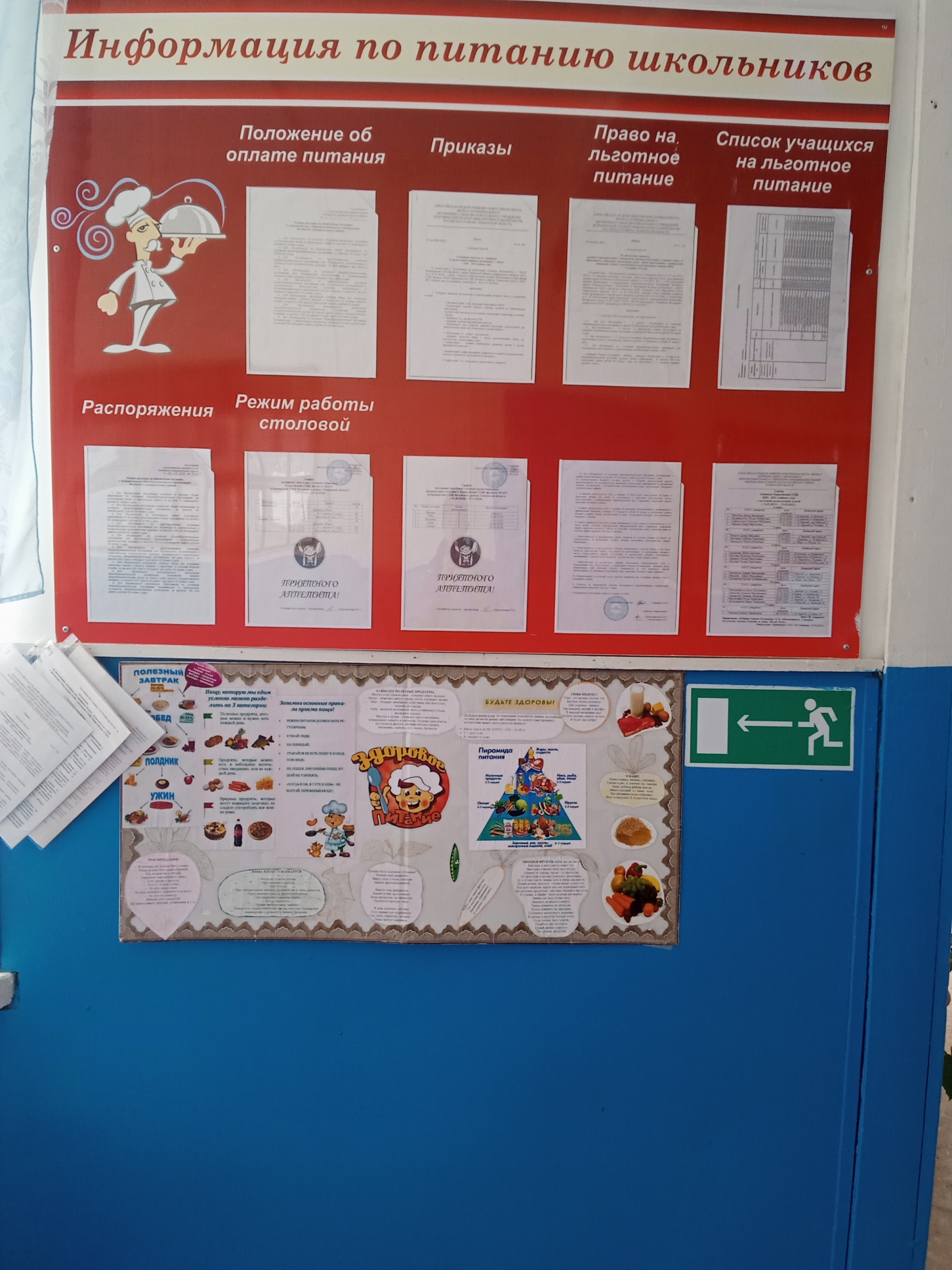 